ОБРАЩЕНИЕделегатов VII Съезда Профессионального союзаработников народного образования и науки Российской Федерациик депутатам Государственной Думы Федерального СобранияРоссийской ФедерацииДелегаты VII Съезда Профсоюза работников народного образования и науки Российской Федерации, представляющие более 4,4 миллиона членов Профсоюза, обсудив внесенный Правительством Российской Федерации в Государственную Думу проект федерального закона № 744090-6 «О внесении изменений в Федеральный закон «О федеральной бюджете на 2015 год и плановый период 2016-2017 годов», являющегося частью антикризисного плана Правительства Российской Федерации, выражают несогласие с предложенными Правительством РФ мерами по оптимизации социальных расходов федерального бюджета и пропуском в 2015 году индексации расходов на оплату труда работников бюджетных организаций. Отсутствие решений власти как на федеральном, так и на региональном уровнях в течение последних двух лет подряд – 2014 и 2015 годов – о проведении мероприятий по повышению реального содержания заработной платы работников образования из числа инженерно-технического, учебно-вспомогательного и обслуживающего  персонала в соответствии с ростом потребительских цен на товары и услуги (в 2014 году - на 11,4%  и в 2015 году – не менее 12,2%) приведет к понижению уровня покупательной способности  этих категорий работников более чем на четверть, вызовет отток кадров, обеспечивающих сопровождение учебно-воспитательного и научно-исследовательского процесса в образовательных организациях, послужит реальным препятствием выполнению задачи повышения качества образования.  В целях сокращения расходов бюджетов субъектов Российской Федерации и бюджетов муниципальных образований в 2015 году в законопроекте предлагается осуществить корректировку региональных планов мероприятий («дорожных карт») по повышению эффективности и качества услуг в отраслях социальной сферы в части целевых показателей и сроков повышения оплаты труда работников бюджетной сферы с учетом пропуска индексации заработной платы работников бюджетной сферы.Делегаты Съезда выражают также несогласие с тем, что указанный законопроект не предполагает проведение индексации нормативов для формирования стипендиальных фондов образовательных организаций в соответствии с фактическим уровнем инфляции. Делегаты Съезда, понимая, что перспективы выполнения обязательств по повышению заработной платы педагогических и иных работников образовательных организаций дошкольного, общего и дополнительного образования детей и обеспечению её своевременной выплаты в конечном счете зависят от возможностей региональных бюджетов, с обеспокоенностью воспринимают высказывания представителей власти разных уровней в СМИ, о сокращении числа регионов, которые в выполнении социальных обязательств используют преимущественно  собственные доходы, об усилении зависимости регионов от федеральных трансфертов, о росте долгов региональных бюджетов, в том числе коммерческим банкам.Вместе с тем, по данным Федерального казначейства долги бюджетов субъектов Российской Федерации по состоянию на 1 января 2015 года составили более 1,7 трлн. рублей, а за 2015 год -  могут вырасти до 2,1 трлн. рублей.Делегаты Съезда Профсоюза с тревогой отмечают, что  уже в 2014 году проявились проблемы с выполнением целевых показателей повышения заработной платы педагогических работников, установленных Программой поэтапного совершенствования системы оплаты труда в государственных (муниципальных) учреждениях в соответствии с Указами Президента Российской Федерации от 2012 года. По данным профсоюзного мониторинга в ряде субъектов Российской Федерации возникли трудности с обеспечением своевременной и в полном объеме выплаты заработной платы работникам общеобразовательных организаций, организаций дошкольного и дополнительного образования детей. Однако, делегаты Съезда Профсоюза вынуждены констатировать, что предусмотренные Правительством Российской Федерации меры по поддержке бюджетов субъектов Российской Федерации, являются недостаточными.Делегаты VII Съезда Профсоюза выражают серьезную обеспокоенность  по поводу того, что ограничение темпов индексации заработной платы в бюджетном секторе экономики, ведущее к снижению потребительского спроса, выбрано в качестве одного из ключевых решений, направленных на снижение инфляции и недопущение «бесконтрольного» увеличения дефицита бюджета и, наконец, на достижение макроэкономической стабильности в стране.Подобный подход к оптимизации бюджетных расходов, демонстрирующий отказ от провозглашенной ранее Президентом Российской Федерации задачи увеличения инвестиций в человеческий капитал как основы развития инновационной экономики, создает серьезные риски для реализации  избранного ранее направления социально-экономического развития России.Делегаты Съезда полагают, что предложения Правительства Российской Федерации, содержащиеся в законопроекте по изменению федерального бюджета на 2015 год и предусматривающие сокращение бюджетных расходов, не основываются  на реальной оценке влияния сокращения расходов на значения целевых показателей социально-экономического развития, в том числе зафиксированных в «майских» Указах Президента Российской Федерации. Делегаты VII Съезда Профсоюза работников народного образования и науки Российской Федерации считают необходимым предусмотреть в 2015 году приоритетный порядок финансирования расходов  бюджетов всех уровней бюджетной системы Российской Федерации  на повышение уровня реального содержания заработной платы  всех работников государственных и муниципальных учреждений, стипендий обучающихся и настаивают на принятии в обязательном порядке мер: по повышению заработной платы педагогических работников образовательных организаций в соответствии с Указами Президента  Российской Федерации от 2012 года;по индексации заработной платы всех работников образования в   государственных и муниципальных учреждениях в соответствии с ростом потребительских цен на товары и услуги, предусмотрев проведение индексации заработной платы в два этапа: в первом и втором полугодии 2015 года;по индексации нормативов для формирования стипендиальных фондов образовательных организаций в соответствии с фактическим уровнем инфляции; по обеспечению дополнительной поддержки бюджетов субъектов Российской Федерации за счет увеличения объемов межбюджетных трансфертов из федерального бюджета, в том числе в целях финансового обеспечения расходов на повышение заработной платы педагогических работников всех категорий в соответствии с Указами Президента Российской Федерации от 2012 года и индексацию заработной платы всех работников образования в государственных и муниципальных учреждениях.Принято 27 марта 2015 года О ситуации с выполнением Указов Президента Российской Федерации по повышению заработной платы педагогических работников образовательных организаций, обеспечением занятости и соблюдением установленных для работников и студентов социальных гарантийДелегаты VII Съезда Профсоюза работников народного образования и науки Российской Федерации, всесторонне обсудив ситуацию с выполнением Указов Президента Российской Федерации от 2012 года по повышению заработной платы педагогических работников образовательных организаций, обеспечением занятости и соблюдением установленных для работников и студентов социальных гарантий, отмечают.Органы власти в субъектах Российской Федерации при финансовой поддержке из федерального бюджета предприняли меры по повышению заработной платы педагогических работников всех типов образовательных организаций, в результате в 2014 году в абсолютном большинстве субъектов Российской Федерации рост средней заработной платы педагогических работников всех категорий, согласно данным федерального статистического наблюдения, составил от 2,2 тыс. рублей до 6,8 тыс. рублей. Вместе с тем, проявились серьезные проблемы с выполнением целевых показателей повышения заработной платы педагогических работников, установленных Программой поэтапного совершенствования системы оплаты труда в государственных (муниципальных) учреждениях на 2014 год. Лишь в 23 субъектах Российской Федерации удалось достичь выполнения целевых показателей повышения заработной платы по всем категориям педагогических работников, еще в 44 субъектах Российской Федерации невыполнение целевых показателей не превышает 5 %. Однако в 16 субъектах Российской Федерации невыполнение целевых показателей по всем категориям педагогических работников превысило 5 %. Особенно сложной остается ситуация с выполнением поставленных задач по повышению заработной платы педагогических работников в учреждениях дошкольного и дополнительного образования детей, соответственно в 36 и 29 субъектах Российской Федерации.Делегаты Съезда выражают большую обеспокоенность в связи с очередным этапом проведения в ряде регионов России мероприятий по слиянию образовательных организаций разных типов, оптимизации штатного расписания и сокращению численности специалистов: логопедов, педагогов-психологов, музыкальных работников и других, в первую очередь,  работающих в образовательных организациях, финансируемых из местных бюджетов, по переводу в аутсорсинг обслуживающего персонала образовательных организаций, осуществляемых в целях поиска внутренних резервов финансовых средств для дальнейшего повышения заработной платы педагогических работников, что неизбежно приводит, по мнению делегатов Съезда, к снижению качества оказания образовательных услуг. Делегаты Съезда поддерживают решение стороны, представляющей общероссийские объединения профсоюзов в Российской трехсторонней комиссии по регулированию социально-трудовых отношений (РТК), об организации профсоюзного мониторинга ситуации на рынке труда в  условиях нестабильной макроэкономической ситуации в стране, нарастания негативных геополитических и внешнеэкономических факторов для регулярного рассмотрения его итогов на заседаниях комиссии. Делегаты Съезда отмечают важность и своевременность принятия Общероссийским Профсоюзом образования решения о проведении еженедельного мониторинга не только ситуации на рынке труда в связи с продолжающейся реорганизацией образовательных организаций по планам модернизации организаций профессионального образования, но и порядка и сроков выплаты заработной платы работникам, стипендий студентам, а также изменений порядка и размеров предоставления социальных гарантий педагогическим и иным работникам образования, ветеранам педагогического труда, студентам.Делегаты Съезда с тревогой отмечают, что по данным профсоюзного мониторинга в ряде субъектов Российской Федерации обостряются проблемы  обеспечения своевременной и в полном объеме выплаты заработной платы работникам общеобразовательных организаций, организаций дошкольного и  дополнительного образования детей. Выявлены факты задолженности по заработной плате работникам образовательных организаций в Забайкальском крае, в отдельных районах Саратовской области, Республики Дагестан и ряде других регионов, нарушения сроков выплаты заработной платы, а также изменения сроков направления субвенций из региональных в местные бюджеты. Наиболее сложная ситуация сложилась в Забайкальском крае, в котором задолженность по заработной плате работникам образовательных организаций в ряде районов начала накапливаться еще с декабря 2014 года и в настоящее время сохраняется, начиная с февраля 2015 года, в образовательных организациях 30-ти из 35 муниципальных образований края. По сообщению краевой организации Профсоюза, с 16 марта текущего года в соответствии со статьей 142 Трудового кодекса РФ 63 учителя 5 школ в трех районах края приостанавливали работу до выплаты аванса за февраль.В ряде регионов приняты либо готовятся решения об уменьшении размеров компенсаций из бюджета расходов педагогических работников, проживающих и работающих на селе, по оплате жилого помещения, отопления и освещения, о неоправданной привязке размера компенсации этих расходов к объему учебной нагрузки, выполняемой педагогическими работниками и др. (Псковская, Новгородская области, Забайкальский край и др.).Принимаются решения об отмене компенсации из бюджета расходов по оплате жилых помещений, освещения и отопления вышедшим на пенсию по старости педагогам, проживающим на селе (Псковская область).Эти меры ведут к реальному снижению уровня жизни педагогов, в том числе вышедших на пенсию, в условиях резкого повышения потребительских цен на товары и услуги.Делегаты Съезда, в полной мере осознавая, что перспективы выполнения обязательств по повышению заработной платы педагогических работников образовательных организаций и обеспечению её своевременной выплаты в конечном счете зависят от возможностей региональных бюджетов, с обеспокоенностью воспринимают высказывания представителей власти в СМИ, руководителей ряда регионов России о сокращении числа регионов, которые в выполнении социальных обязательств используют преимущественно собственные доходы, об усилении зависимости регионов от федеральных трансфертов, о росте долгов региональных бюджетов, в том числе коммерческим банкам.Делегаты Съезда отмечают, что информация экспертов Профсоюза, опирающихся в своих выводах на данные Федерального казначейства, расчеты и исследования Научно-исследовательского финансового института при Минфине России, подтверждает сложность финансового положения многих регионов России. Так, доля трансфертов из федерального бюджета в доходах 7 субъектов Российской Федерации, превышает 60 %, увеличивается доля регионов, в бюджетах которых расходы на образование составляют более трети расходов этих бюджетов. Наиболее трудное финансовое положение сложилось в 13 регионах России, в которых отношение объема долга к собственным доходам выше среднероссийского уровня и темп прироста долговой нагрузки также выше среднего; определились еще два кластера регионов, в которых соответственно 24 и 19 субъектов РФ, которые также относятся к регионам группы «риска»  по возможностям выполнять обязательства по заработной плате. И лишь финансовое положение 25 регионов оценивается как наиболее благополучное с точки зрения выполнения обязательств по заработной плате перед работниками бюджетной сферы.По данным Федерального казначейства, долги бюджетов субъектов Российской Федерации по состоянию на 1 января 2015 года составили более 1,7 трлн. рублей, за 2015 год они могут вырасти до 2,1 трлн. рублей.Делегаты Съезда приняли к сведению информацию о том, что в рамках антикризисной программы Правительства Российской Федерации разработан и внесен в Государственную Думу законопроект о внесении изменений в Федеральный закон «О федеральном бюджете на 2015 год и на плановый период 2016 и 2017 годов», предусматривающий корректировку основных параметров федерального бюджета пока только на 2015 год и, в частности, уменьшения расходов федерального бюджета на 10 %. Одновременно в этом законопроекте предложен пропуск в 2015 году индексации расходов на оплату труда работников организаций, финансируемых из федерального бюджета, денежного довольствия военнослужащих, при сохранении размера индексации выплат пособий и компенсаций на уровне инфляции (5,5%), установленной Федеральным законом № 384-ФЗ, утвердившим федеральный бюджет на 2015 год.Делегаты Съезда выражают несогласие с предложенным Правительством РФ пропуском в 2015 году индексации расходов на оплату труда работников бюджетных организаций, поскольку неувеличение в течение последних двух лет подряд реального содержания заработной платы работников образования из числа инженерно-технического, учебно-вспомогательного и обслуживающего персонала в связи с ростом потребительских цен на товары и услуги (в 2014 году на 11,4% и в 2015 году – не менее 12,2%) приведет к понижению уровня покупательной способности  их заработной платы более чем на четверть, вызовет отток кадров, обеспечивающих сопровождение учебно-воспитательного и научно-исследовательского процесса в образовательных организациях, послужит реальным препятствием выполнению задачи повышения качества образования.  Делегаты Съезда с пониманием восприняли предложение, содержащееся в законопроекте, об увеличении объема предоставления бюджетных кредитов бюджетам субъектов Российской Федерации на 160 000,0 млн. рублей в целях сокращения объема коммерческих заимствований в общем объеме государственного долга субъектов Российской Федерации, что может содействовать сокращению стоимости долга для бюджетов субъектов Российской Федерации и позволит в определенной степени обеспечить замещение подлежащей погашению в 2015 году задолженности регионов по рыночным долговым обязательствам. Делегаты Съезда Профсоюза понимают, что в новых, кардинально изменившихся условиях социально-экономического развития страны необходимо принятие комплекса антикризисных мер по обеспечению устойчивого развития экономики и социальной стабильности в 2015 году как на федеральном, так и на региональном уровнях. Вместе с тем, делегаты Съезда настаивают на обеспечении приоритетного порядка финансирования расходов бюджетов всех уровней на повышение уровня реального содержания заработной платы всех работников государственных и муниципальных учреждений и стипендиальных фондов образовательных организаций в соответствии с ростом потребительских цен на товары и услуги, а также на соблюдение установленных для работников и студентов социальных гарантий.VII Съезд Профессионального союза работников народного образования и науки Российской Федерации П О С Т А Н О В Л Я Е Т:1. Считать главной задачей Профсоюза, его региональных, местных и первичных организаций – добиваться принятия властью всех уровней эффективных мер по финансовому обеспечению выполнения Указов Президента Российской Федерации от 2012 года по повышению заработной платы педагогических работников, повышения уровня реального содержания заработной платы работников из числа инженерно-технического, учебно-вспомогательного и обслуживающего персонала образовательных организаций в соответствии с ростом потребительских цен на товары и услуги, а также уровня стипендиального обеспечения обучающихся в образовательных организациях профессионального образования.  2. Центральному Совету Профсоюза, Исполнительному комитету Профсоюза, территориальным и первичным профсоюзным организациям обеспечить сплоченность и постоянный конструктивный диалог с социальными партнерами на всех уровнях власти в целях повышения эффективности работы по защите трудовых прав, социально-экономических и профессиональных интересов членов Профсоюза.3. Принять Обращение делегатов VII Съезда Профсоюза к депутатам Государственной Думы Федерального Собрания Российской Федерации по поводу несогласия с предложенными Правительством Российской Федерации мерами на 2015 год по оптимизации социальных расходов федерального бюджета и ограничению темпов индексации оплаты труда работников бюджетной сферы и стипендиальных фондов образовательных организаций.4. Принять Обращение делегатов VII Съезда Профсоюза в адрес Правительства Российской Федерации с предложением о внесении изменений в Федеральный закон от 29 декабря 2012 года № 273-ФЗ «Об образовании в Российской Федерации», направленных на распространение на аспирантов льгот и преимуществ, установленных для студентов этим федеральным законом. 5. Поручить Председателю Профсоюза работников народного образования и науки Российской Федерации обеспечить доработку и направление:Обращения делегатов VII Съезда Профсоюза к депутатам Государственной Думы Федерального Собрания Российской Федерации (пункт 3 настоящего постановления) в адрес Председателя Государственной Думы, руководителей фракций политических партий и комитетов в Государственной Думе;Обращения делегатов VII Съезда Профсоюза в адрес Правительства Российской Федерации (пункт 4 настоящего постановления).6. Призвать профсоюзные организации всех уровней поддержать принятое делегатами VII Съезда Профсоюза Обращение к депутатам Государственной Думы Федерального Собрания Российской Федерации по поводу несогласия с предложенными Правительством Российской Федерации мерами на 2015 год по оптимизации социальных расходов федерального бюджета и ограничению темпов индексации оплаты труда работников бюджетной сферы и стипендиальных фондов образовательных организаций путем направления телеграмм в срок до 07 апреля 2015 года в адрес Председателя, руководителей фракций политических партий Государственной Думы Федерального Собрания Российской Федерации.  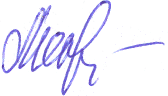 Председатель Профсоюза                                           Г.И. Меркулова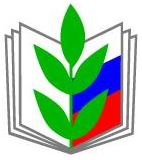 ПРОФСОЮЗ РАБОТНИКОВ НАРОДНОГО ОБРАЗОВАНИЯ И НАУКИ РОССИЙСКОЙ ФЕДЕРАЦИИ(ОБЩЕРОССИЙСКИЙ ПРОФСОЮЗ ОБРАЗОВАНИЯ)СЪЕЗД ПРОФСОЮЗАПОСТАНОВЛЕНИЕПРОФСОЮЗ РАБОТНИКОВ НАРОДНОГО ОБРАЗОВАНИЯ И НАУКИ РОССИЙСКОЙ ФЕДЕРАЦИИ(ОБЩЕРОССИЙСКИЙ ПРОФСОЮЗ ОБРАЗОВАНИЯ)СЪЕЗД ПРОФСОЮЗАПОСТАНОВЛЕНИЕПРОФСОЮЗ РАБОТНИКОВ НАРОДНОГО ОБРАЗОВАНИЯ И НАУКИ РОССИЙСКОЙ ФЕДЕРАЦИИ(ОБЩЕРОССИЙСКИЙ ПРОФСОЮЗ ОБРАЗОВАНИЯ)СЪЕЗД ПРОФСОЮЗАПОСТАНОВЛЕНИЕПРОФСОЮЗ РАБОТНИКОВ НАРОДНОГО ОБРАЗОВАНИЯ И НАУКИ РОССИЙСКОЙ ФЕДЕРАЦИИ(ОБЩЕРОССИЙСКИЙ ПРОФСОЮЗ ОБРАЗОВАНИЯ)СЪЕЗД ПРОФСОЮЗАПОСТАНОВЛЕНИЕПРОФСОЮЗ РАБОТНИКОВ НАРОДНОГО ОБРАЗОВАНИЯ И НАУКИ РОССИЙСКОЙ ФЕДЕРАЦИИ(ОБЩЕРОССИЙСКИЙ ПРОФСОЮЗ ОБРАЗОВАНИЯ)СЪЕЗД ПРОФСОЮЗАПОСТАНОВЛЕНИЕ
27 марта 2015 года
г. Москва
г. Москва
г. Москва
                   № 7 